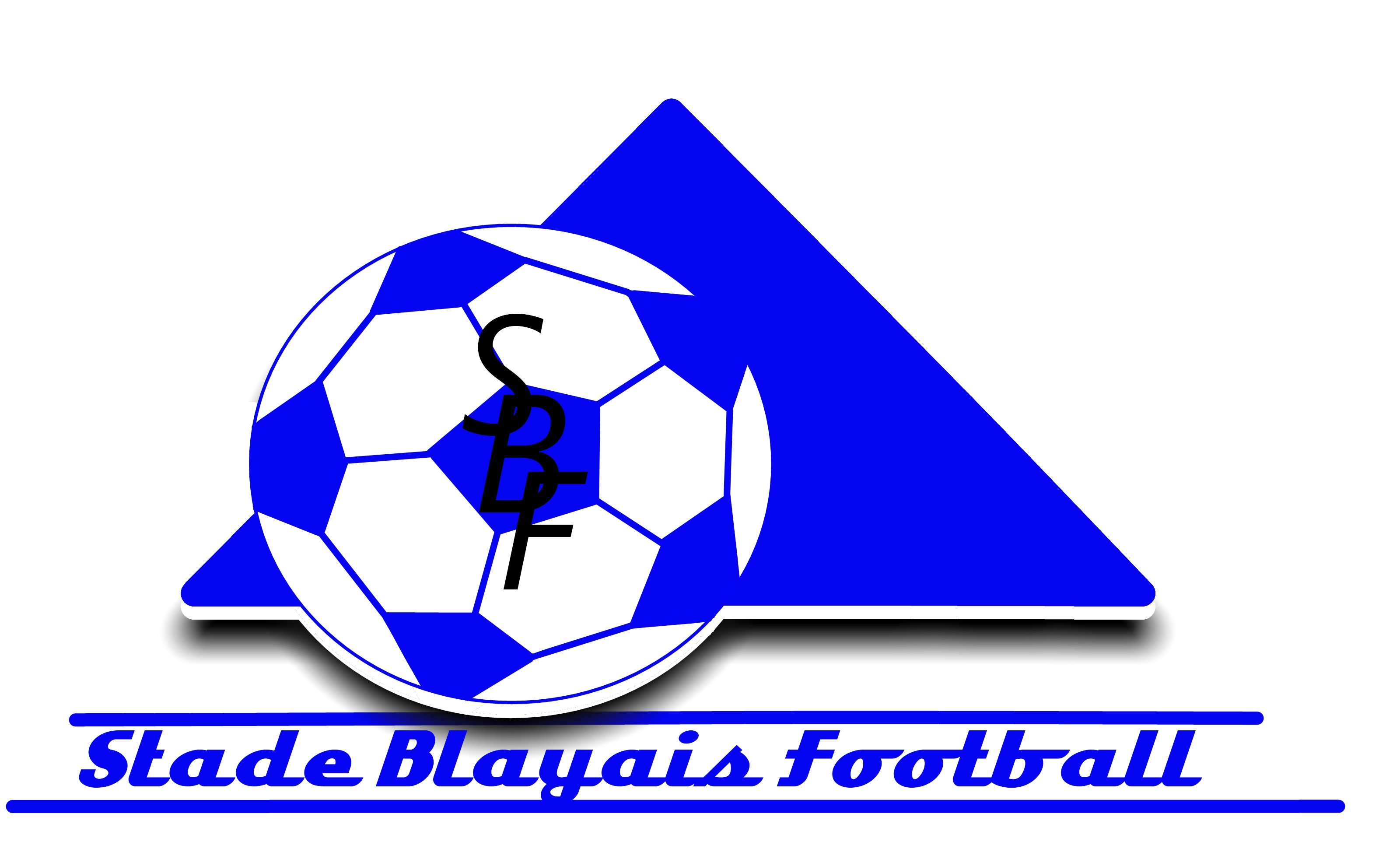 TOURNOI Inter EntreprisesTRADITIONNEL TOURNOI du 1er MAIà BLAYENOUVELLE FORMULEJeu à 7 sur ½ terrainPASSEZ UNE AGREABLE JOURNEEENTRE COLLEGUESEN COMPOSANT1 EQUIPE AU SEIN DE VOTRE ENTREPRISE Contact et Renseignements au 06-75-48-55-78ou surrusherman46@hotmail.com